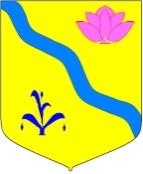 АДМИНИСТРАЦИЯ КИРОВСКОГО  МУНИЦИПАЛЬНОГО РАЙОНА ПОСТАНОВЛЕНИЕ
02.02.2024 г                                             п.Кировский                                              № 25О внесении изменений в постановление администрации Кировского муниципального района от 27.12.2023 г. № 447 «Об утверждении перечня главных администраторов доходов районного бюджета»В соответствии с пунктом 3.2 статьи 160.1 Бюджетного кодекса Российской Федерации, постановлением Правительства Российской Федерации от 16.09.2021 № 1569 «Об утверждении общих требований 
к закреплению за органами государственной власти (государственными органами) субъекта Российской Федерации, органами управления территориальными фондами обязательного медицинского страхования, органами местного самоуправления, органами местной администрации полномочий главного администратора доходов бюджета и к утверждению перечня главных администраторов доходов бюджета субъекта 
Российской Федерации, бюджета территориального фонда обязательного медицинского страхования, местного бюджета», на основании ст. 24 Устава Кировского муниципального района, принятого решением Думы Кировского муниципального района № 126 от 08.07.2005г. (с изменениями и дополнениями) администрация Кировского муниципального районаПОСТАНОВЛЯЕТ:Внести в постановление администрации Кировского муниципального района от 25.10.2022 № 302 «Об утверждении перечня главных администраторов доходов районного бюджета» следующие изменения:1) в перечень главных администраторов доходов районного бюджета и бюджетов поселений - органов местного самоуправления Кировского муниципального района, закрепляемые за ними виды (подвиды) доходов районного бюджета и бюджетов поселений добавить строки следующего содержания:2) в перечень главных администраторов доходов районного бюджета - органов местного самоуправления Кировского муниципального района и закрепляемые за ними виды (подвиды) доходов районного бюджета добавить строки следующего содержания:2. Руководителю аппарата администрации Кировского муниципального района настоящее постановление разместить на официальном сайте админи-страции Кировского муниципального района.5. Контроль за исполнением настоящего постановления возложить на финансовое управление администрации Кировского муниципального района.Глава Кировского муниципального района –глава администрации Кировскогомуниципального района                                                                     И.И.ВотяковКод главного администратораКод доходаГлавные администраторы951Администрация Кировского муниципального района9512 02 25497 05 0000 150Субсидии бюджетам муниципальных районов на реализацию мероприятий по обеспечению жильем молодых семей003Муниципальное казенное учреждение «Центр обслуживания муниципальных образовательных учреждений» Кировского муниципального района Приморского края0031 16 10061 05 0000 140Платежи в целях возмещения убытков, причиненных уклонением от заключения с муниципальным органом муниципального района (муниципальным казенным учреждением) муниципального контракта, а также иные денежные средства, подлежащие зачислению в бюджет муниципального района за нарушение законодательства Российской Федерации о контрактной системе в сфере закупок товаров, работ, услуг для обеспечения государственных и муниципальных нужд (за исключением муниципального контракта, финансируемого за счет средств муниципального дорожного фонда)0032 02 25494 05 0000 150Субсидии бюджетам муниципальных районов в целях софинансирования расходных обязательств субъектов Российской Федерации и г. Байконура, возникающих при реализации мероприятий, направленных на создание современной инфраструктуры для отдыха детей и их оздоровления путем возведения некапитальных строений, сооружений (быстровозводимых конструкций), а также при проведении капитального ремонта объектов инфраструктуры организаций отдыха детей и их оздоровленияКод главного администратораКод доходаГлавные администраторы951Администрация Кировского муниципального района9512 02 25497 05 0000 150Субсидии бюджетам муниципальных районов на реализацию мероприятий по обеспечению жильем молодых семей003Муниципальное казенное учреждение «Центр обслуживания муниципальных образовательных учреждений» Кировского муниципального района Приморского края0031 16 10061 05 0000 140Платежи в целях возмещения убытков, причиненных уклонением от заключения с муниципальным органом муниципального района (муниципальным казенным учреждением) муниципального контракта, а также иные денежные средства, подлежащие зачислению в бюджет муниципального района за нарушение законодательства Российской Федерации о контрактной системе в сфере закупок товаров, работ, услуг для обеспечения государственных и муниципальных нужд (за исключением муниципального контракта, финансируемого за счет средств муниципального дорожного фонда)0032 02 25494 05 0000 150Субсидии бюджетам муниципальных районов в целях софинансирования расходных обязательств субъектов Российской Федерации и г. Байконура, возникающих при реализации мероприятий, направленных на создание современной инфраструктуры для отдыха детей и их оздоровления путем возведения некапитальных строений, сооружений (быстровозводимых конструкций), а также при проведении капитального ремонта объектов инфраструктуры организаций отдыха детей и их оздоровления